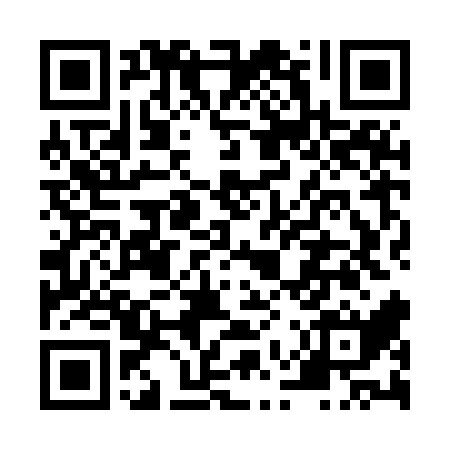 Ramadan times for Armonys, LithuaniaMon 11 Mar 2024 - Wed 10 Apr 2024High Latitude Method: Angle Based RulePrayer Calculation Method: Muslim World LeagueAsar Calculation Method: HanafiPrayer times provided by https://www.salahtimes.comDateDayFajrSuhurSunriseDhuhrAsrIftarMaghribIsha11Mon4:374:376:4212:274:126:136:138:1112Tue4:344:346:4012:274:136:156:158:1313Wed4:314:316:3712:274:156:176:178:1614Thu4:284:286:3412:264:176:196:198:1815Fri4:254:256:3212:264:186:216:218:2016Sat4:224:226:2912:264:206:236:238:2317Sun4:194:196:2612:254:226:266:268:2518Mon4:164:166:2412:254:236:286:288:2719Tue4:134:136:2112:254:256:306:308:3020Wed4:104:106:1912:254:276:326:328:3221Thu4:074:076:1612:244:286:346:348:3522Fri4:044:046:1312:244:306:366:368:3723Sat4:014:016:1112:244:326:386:388:4024Sun3:573:576:0812:234:336:406:408:4325Mon3:543:546:0512:234:356:426:428:4526Tue3:513:516:0312:234:366:446:448:4827Wed3:473:476:0012:224:386:466:468:5028Thu3:443:445:5712:224:406:486:488:5329Fri3:413:415:5512:224:416:506:508:5630Sat3:373:375:5212:224:436:526:528:5931Sun4:344:346:491:215:447:547:5410:011Mon4:304:306:471:215:467:567:5610:042Tue4:274:276:441:215:477:587:5810:073Wed4:234:236:421:205:498:008:0010:104Thu4:194:196:391:205:508:028:0210:135Fri4:164:166:361:205:528:048:0410:166Sat4:124:126:341:195:538:068:0610:197Sun4:084:086:311:195:558:098:0910:228Mon4:044:046:281:195:568:118:1110:259Tue4:014:016:261:195:578:138:1310:2810Wed3:573:576:231:185:598:158:1510:31